Заместителям глав администрациймуниципальных районов (городского округа) по социальным вопросамЛенинградской областиУважаемые заместители глав администраций!	Комитет по социальной защите населения Ленинградской области (далее – комитет) направляет информацию о реализации Национальным исследовательским университетом «Высшая школа экономики» программы «Социальный лифт», направленной на оказание содействия талантливым абитуриентам, попавшим в трудную жизненную ситуацию, получить бесплатное высшее образование в одном из лучших российских университетов, даже не преодолев проходной балл на бюджетное место.Просим направить данную информацию в заинтересованные ведомства и организации муниципального района (городского округа).Приложение на 2 л.Заместитель председателя комитета по социальной защите населения Ленинградской области					                         П.В.ИвановКондренко А.Н.539-46-32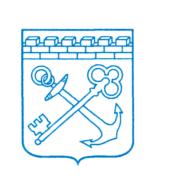 АДМИНИСТРАЦИЯ ЛЕНИНГРАДСКОЙ ОБЛАСТИКОМИТЕТПО СОЦИАЛЬНОЙ ЗАЩИТЕ НАСЕЛЕНИЯЛЕНИНГРАДСКОЙ ОБЛАСТИ191124, Санкт-Петербург, ул. Лафонская, д. 6АТел.: 539-46-46, факс: 539-46-09E-mail: ktszn@lenreg.ruНа №	от	